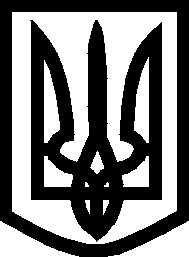 УКРАЇНА ВИКОНАВЧИЙ КОМІТЕТМЕЛІТОПОЛЬСЬКОЇ  МІСЬКОЇ  РАДИЗапорізької областіР І Ш Е Н Н Я  03.09.2020		                                                                             № 160/1Про прийняття на квартирний облікКеруючись Законом України «Про місцеве самоврядування в Україні», розглянувши лист служби у справах дітей Мелітопольської міської ради Запорізької області від 18.08.2020 № 01-08/2-1673-03, заяви громадян, відповідно до ст. 33 Закону України «Про забезпечення організаційно-правових умов соціального захисту дітей-сиріт та дітей, позбавлених батьківського піклування», постанови Кабінету Міністрів України від 23.07.2008 № 682 «Про деякі питання реалізації Закону України «Про житловий фонд соціального призначення», ст.ст. 32, 34, 45 Житлового кодексу УРСР і пп. 13, 44, 46 Правил обліку громадян, які потребують поліпшення житлових умов і надання їм жилих приміщень в Українській РСР, затверджених постановою Ради Міністрів УРСР і Укрпрофради від 11.12.1984 № 470, виконавчий комітет Мелітопольської міської ради Запорізької області В И Р І Ш И В:	1. Прийняти на квартирний облік при виконавчому комітеті Мелітопольської міської ради Запорізької області з включенням:	до позачергового списку:	Козачка Ігоря Михайловича, (…) року народження, (…), складом сім’ї (…); не забезпечений житловою площею;	до першочергового списку:	Глауба Віктора Олександровича, (…) року народження,  (…), складом сім’ї (…); забезпечений житловою площею нижче мінімального розміру;	до списку на соціальне житло:	Щербакову Ольгу Олександрівну (…) року народження, (…), складом сім’ї (…);2	2. Контроль за виконанням цього рішення покласти на заступника міського голови з питань діяльності виконавчих органів ради Щербакова О.Секретар Мелітопольської міської ради				Роман РОМАНОВ(…) – текст, який містить конфіденційну інформацію про фізичну особу